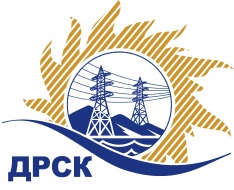 Акционерное общество«Дальневосточная распределительная сетевая  компания»ПРОТОКОЛпроцедуры вскрытия конвертов с заявками участников СПОСОБ И ПРЕДМЕТ ЗАКУПКИ: открытый запрос предложений на право заключения Договора на выполнение «Капитальный ремонт зданий и сооружений ЭС ЕАО» для нужд филиала АО «ДРСК» «Электрические сети ЕАО» (закупка 2515 раздела 1.1. ГКПЗ 2017 г.).Плановая стоимость: 3 119 446.79 руб., без учета НДС;   3 680 947.21 руб., с учетом НДС.ПРИСУТСТВОВАЛИ: постоянно действующая Закупочная комиссия 1-го уровня ВОПРОСЫ ЗАСЕДАНИЯ КОНКУРСНОЙ КОМИССИИ:В ходе проведения запроса предложений было получено 3 заявки, конверты с которыми были размещены в электронном виде через функционал ЭТП - https://rushydro.roseltorg.ru.   Вскрытие конвертов было осуществлено в электронном сейфе организатора запроса предложений на ЕЭТП, в сети «Интернет»: https://rushydro.roseltorg.ru  автоматически.Дата и время начала процедуры вскрытия конвертов с заявками участников: 10:00 местного времени 11.08.2017Место проведения процедуры вскрытия конвертов с заявками участников: Единая электронная торговая площадка, в сети «Интернет»: https://rushydro.roseltorg.ru.В конвертах обнаружены заявки следующих участников запроса предложений:Секретарь Закупочной комиссии 2 уровня                                                                М.Г.ЕлисееваЧувашова О.В.(416-2) 397-242№ 582/УР-Вг. Благовещенск11 августа 2017 г.№ п/пПорядковый номер заявкиНаименование участникаЗаявка без НДСЗаявка с НДС11ООО «Сельэлектрострой» 
ИНН/КПП 7901542241/790101001 
ОГРН 11379010012263119244.003680707.9222ООО «Стройсервис» 
ИНН/КПП 7901011554/272301001 
ОГРН 10279005103623101855.613660189.6233ООО "Центр Безопасности" 
ИНН/КПП 7901538742/790101001 
ОГРН 11179010016793086942.153086942.15